الوكالة الجزائرية للإشعاع الثقافي       بيان صحفي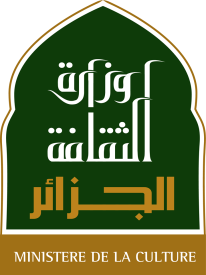 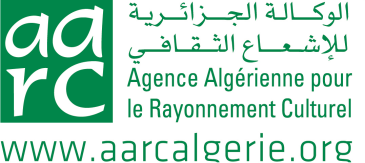 للاتصال بالوكالة الجزائرية لللإشعاع الثقافي:الهاتف/ الفاكس: 021 44 94 18الايميل:houssam.herzallah@aarcalgerie.org 